№ 2 қосымшаСырттай дауыс беру үшін бюллетень «Еуразиялық банк» акционерлік қоғамы     ______________________________________________________Банктің толық атауыҚазақстан Республикасы, 050002, Алматы қаласы, Қонаев көшесі, 56___________________________________Банктің орналасқан жері2003 жылғы 02 қыркүйектегі №841-1900-АО заңды тұлғаны мемлекеттік қайта тіркеу туралы куәлік, Қазақстан Республикасының Әділет Министрлігі, БСН 950240000112______________________________Банк туралы деректеркк/аа/жж_____________________________________________________________________________________облигациялардың ұсытаушысымен сырттай дауыс беру үшін бюллетенді ұсынудың соңғы күнікк/аа/жж_____________________________________________________________________________________ жиналыстың отырысын өткізусіз сырттай дауыс беру үшін облигациялардың ұстаушыларының дауыстарын есептеу күніоблигацияларды шығару проспектісіне өзгертулерді енгізу ___________________________________________Жиналыстың күн тәртібі№1 сұрақ _____________________________________________________________________________№2 сұрақ _____________________________________________________________________________дауыс беру өткізілетін сұрақтардың тұжырымдамасыОблигациялардың ұстаушысына жиналыстың күн тәртібі бойынша төмендегі шешімді қабылдау және «ЖАҚТАЙМЫН» немесе «ҚАРСЫМЫН» сөздерімен тиісті бағандардың (көрсетілген сұрақпен) жолақтардың бірін толтыру арқылы дауыс беру нұсқаларының бірін таңдау ұсынылады:М.О. заңды тұлға (үшін)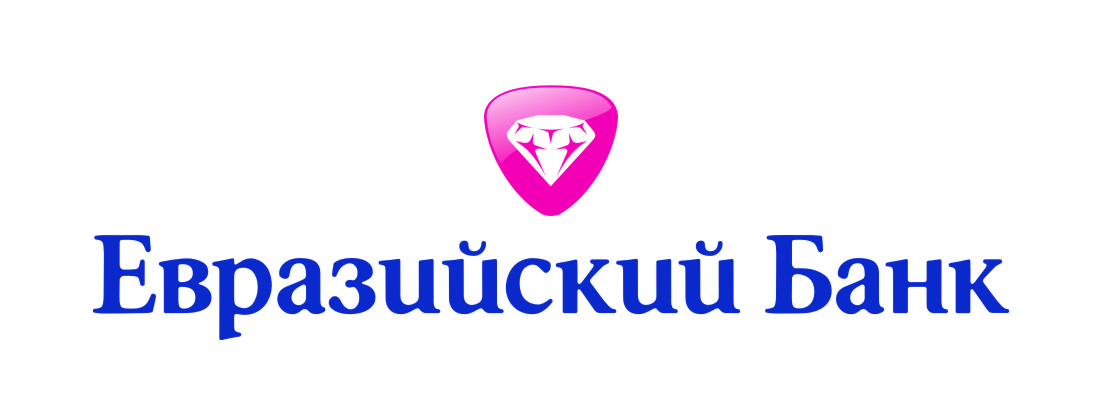 ПР«ЕУРАЗИЯЛЫҚ БАНК» АҚ ОБЛИГАЦИЯЛАРЫ ҰСТАУШЫЛАРЫНЫҢ ЖАЛПЫ ЖИНАЛЫСЫН ӨТКІЗУ ЕРЕЖЕЛЕРІСұрақты бекітуЖиналыстың күн тәртібінің әр сұрағы бойынша дауыс берудің нұсқаларыЖиналыстың күн тәртібінің әр сұрағы бойынша дауыс берудің нұсқаларыСұрақты бекіту«ЖАҚТАЙМЫН»«ҚАРСЫМЫН»№1№2___________________________________________________________________________                                               Тұлғаның қолыжеке тұлғаның - облигация ұстаушысының немесе заңды тұлға - облигация ұстаушысы жетекшісінің немесе облигация ұстаушысы өкілінің тегі, аты, бар болса әкесінің аты___________________________________________________________________ __________________________________________________________________________ __________________________________________________________________________ _____________________________________________________________ _____________________________________________________________________________________ жеке тұлғаның жеке тұлғасын куәландыратын құжат туралы деректерді көрсетумен жеке тұлға үшін немесе өкілдің жеке тұлғасын және жиналыста қатысу мен дауыс беру бойынша өкілеттігін куәландыратын құжат туралы деректерді көрсетумен оның өкілі үшін __________________________________________________________________ _________________________________________________________________ _______________________________________________________________________ _______________________________________________________________________________ ________________________________________________________________________қол қоюшы тұлғаның жеке тұлғасы мен өкілеттігін куәландыратын құжат туралы деректерді көрсетумен заңды тұлға үшін немесе оның жеке тұлғасын және жиналыста қатысу мен дауыс беру бойынша өкілеттігін куәландыратын құжат туралы деректерді көрсетумен оның өкілі үшін 